Professional Employment Application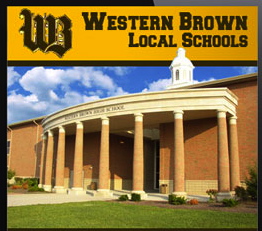 Western Brown Local School District                                                                                            524 West Main Street                                                                                                                           Mt. Orab Ohio 45154                                                  937-444-2044                                                                 Fax: 937-444-4303Part A: Personal Information	             _________________________________________________________________________________________________________First Name			   Middle       		   (Maiden)		        Last__________________________________________________________________________________________Street Address				City				State   	Zip_________________________________________________________________________________________________________Email Address					              Driver License Number_________________________________________________________________________________________________________Home Telephone Number			                           Cell Number________________________________________________________________________________________________________Educator License Number		                           Social Security Number________________________________________________________________________________________________________License: Grade Span & Content Area(s)	                                              Date Issued			 ________________________________________________________________________________________________________ Position(s) that most interest you:Share an interesting fact about yourself: Part B:  Educational HistoryClubs, Activities, or Associations During and After College: Awards / Achievements:Part C: Employment History_________________________________________________________________________________________________________Current Employer / District   (If Applicable)		                   Title / PositionNumber of years employed at current employer?   Please list full time education work experiences, beginning with current/most recent (reverse order)Other Work Experience and /or Projects Valuable to Your CareerPersonal / Professional Work ReferencesPlease list below the names and contact information of three people who can speak of your professional competency and two persons who know you (non family) and your character.May the Western Brown School District or its agents have 		Yes             	Noyour permission to contact the above people?  ‘May the Western Brown School District or its agents have		Yes		Noyour permission to contact your current employer?Why are you interested in working at Western Brown?  What unique qualities or strengths can you bring to this position?To the best of my knowledge, all information contained within this application is factual and complete._______________________________________________________________________________________________________
Signature                                                                                                                       DatePlease return your application package  toJina Bohl, Assistant Superintendent of Western Brown Local Schools,524 West Main Street, Mt. Orab, Ohio 45154or by email, jina.bohl@wbbroncos.comIf you have any questions, please feel free to contact Jina at 937-444-2044, ext 25031Authorization for Release of Information and Verification of Application Content Western Brown Professional Application ProcessRead CarefullyI authorize Western Brown Local School District to investigate all statements and information contained in this application.  I also give WBLSD  permission to contact my present / previous employers, references, or other agencies when necessary, regarding facts of my employment, quality of work, dependability, attendance, eligibility for rehire and other pertinent information such as: credit history, driving record, or social media presence.I understand that misrepresentation or omission of facts may constitute sufficient cause for rejection of this application, and for termination at any time during employment.Any person who knowingly makes a false statement is guilty of falsification under section 2921.13 of the Revised Code, which is a misdemeanor of the first degree.________________________________________________________________________________________________________Full Name  (Please Print)________________________________________________________________________________________________________Signature / DateA Complete Application Package includes receipt of the following:Letter of Interest emphasizing qualifications and position(s) interested inApplication / SignaturesSigned Authorization for Release of InformationAn Up to Date ResumeCopy of License if it has been issuedOfficial transcripts of all college course work (copies accepted for application / originals needed for hiring)Letters of referenceCopy of latest Background check / Fingerprinting (upon hire) The Western Brown Local School District does not discriminate on the basis of race, color, national origin, sex (including sexual orientation and gender identity), disability, age, religion, military status, ancestry, genetic information (collectively, "Protected Classes"), or any other legally protected category, in its programs and activities, including employment opportunities.Any person who knowingly makes a false statement is guilty of falsification under section 2921.13 of the Revised Code, which is a misdemeanor of the first degree.Word/U/Misc/WBProfessionalApplicationTemplateCollege / UniversityDegree Major / MinorDates AttendedUndergraduateGraduateOther / LicensureSchool District /Organization & AddressPosition or  TitleNo. of YearsDatesFrom / ToReason for LeavingExperience / DescriptionWhy was it valuable?Name / Address / EmailPhone NumberType of Acquaintance